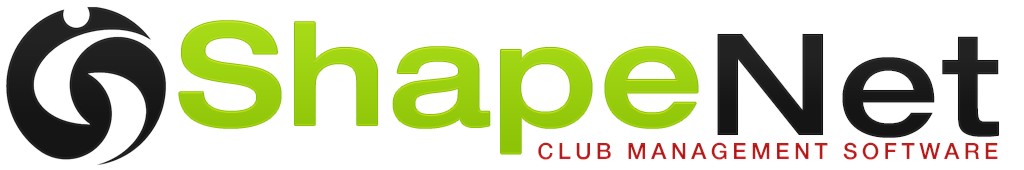 Please fill out below any updated financial information regarding your account with Shape.Net.Additionally, please include any other contact information that has changed.The financial information detailed below will be debited any owed charges at the appropriate time.Will also be used for any future charges.Owner Name:Current Email:Current Business Phone:Current Cell:If paying by Credit Card, we need:Card #:Card type:Name on card:Exp Date:Billing zip code:If paying by checking account:Bank Name:Checking account number:Routing number (9 digits):Thanks,Larry KingOwnerwww.shapenetsoftware.com